Passo a Passo para Inserir Artigos no site da Proeg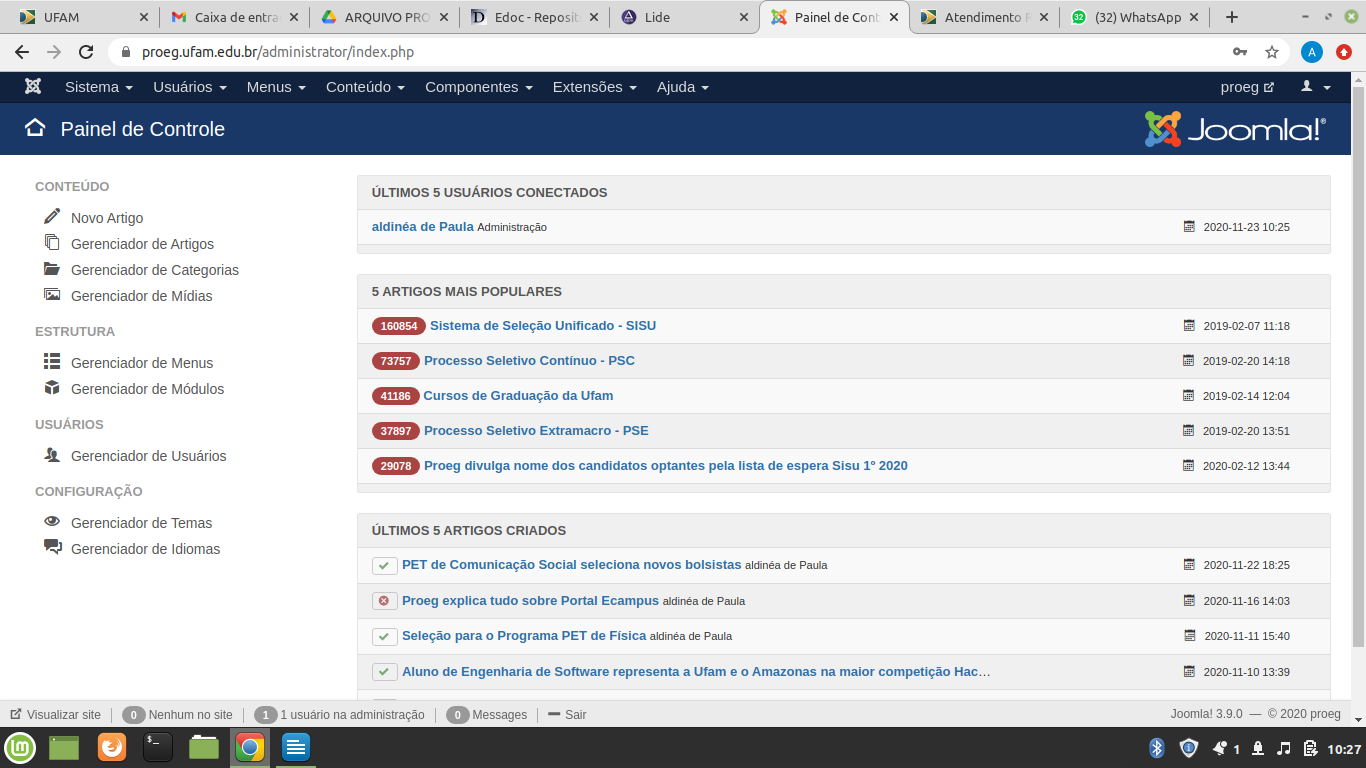 1 Abrir o Joomla, acessando com senha fornecida pelo CETIC2 Seleciona Novo Artigo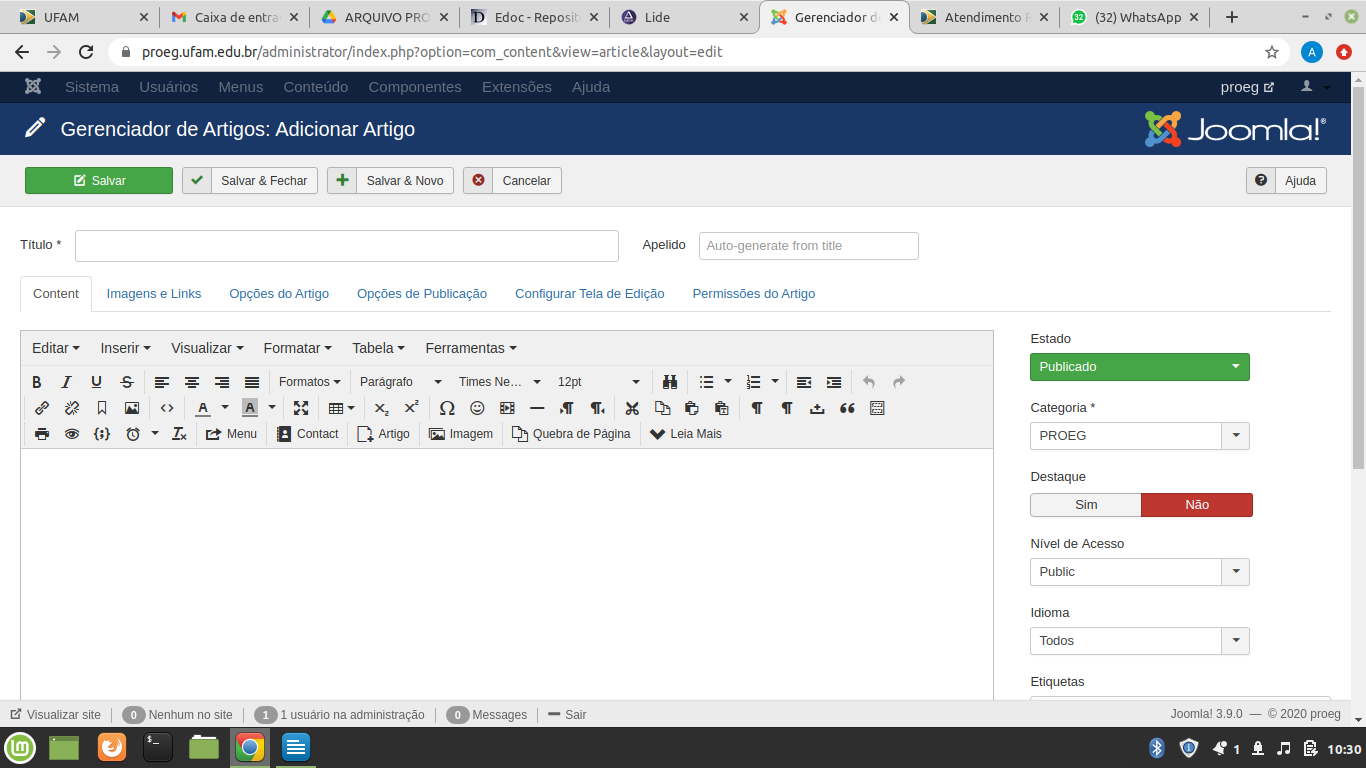 3 Elaborar título e salvar4 Ir para caixa, escrever texto ou copiar do word5 Justifica o texto no botão justificar6 Após isso aumentar o texto para 12 e mudar a fonte para Arial7 À direita, mudar a categoria para notícias8 Salvar e fecharComo fazer hiperlink?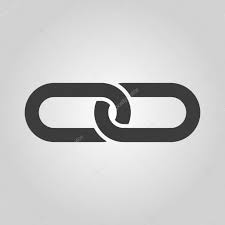 1 Para fazer o hiperlink, marca a palavra e vai no símbolo.2 Na caixa abaixo, copiar a o endereço (url) na internet e colar3 No item “alvo” escolher “nova janela”4 Clicar ok e o hiperlink já está feito.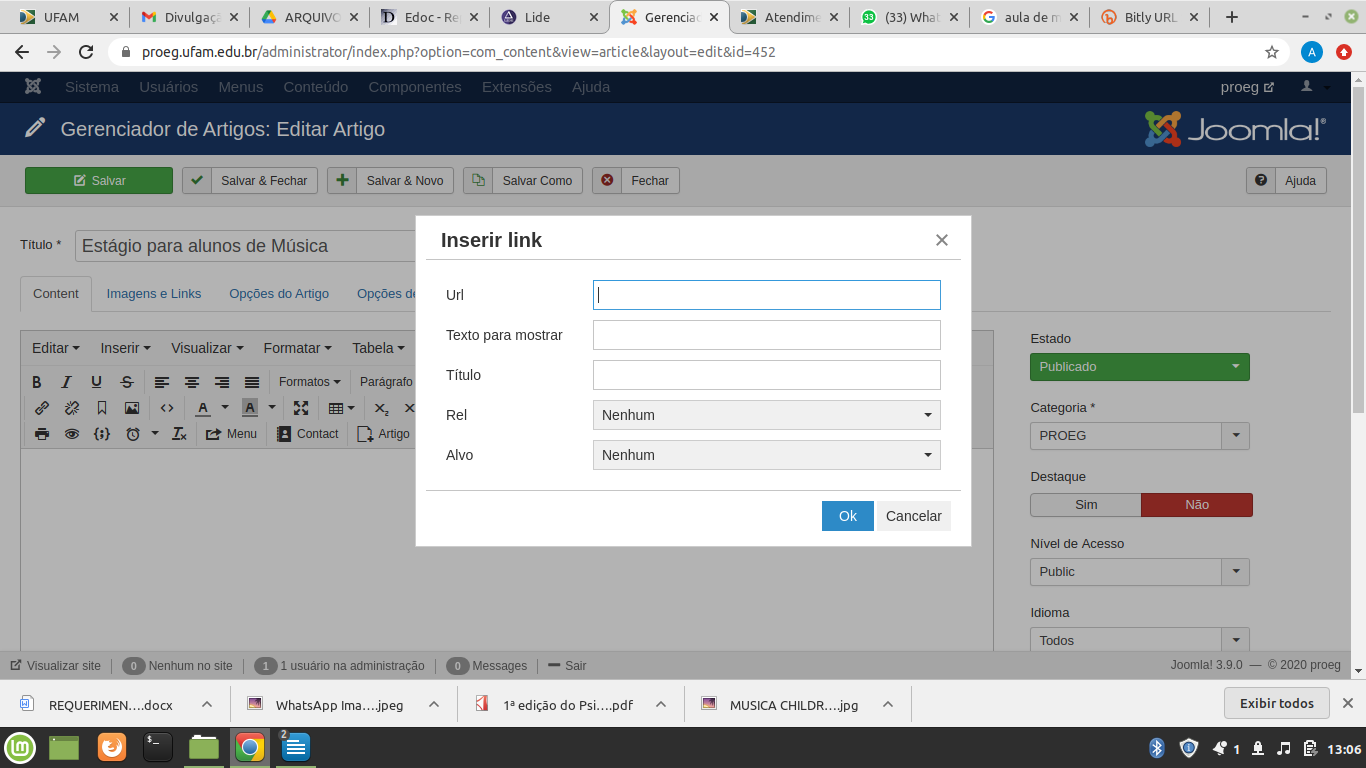 Inserindo banner no site com link para notícia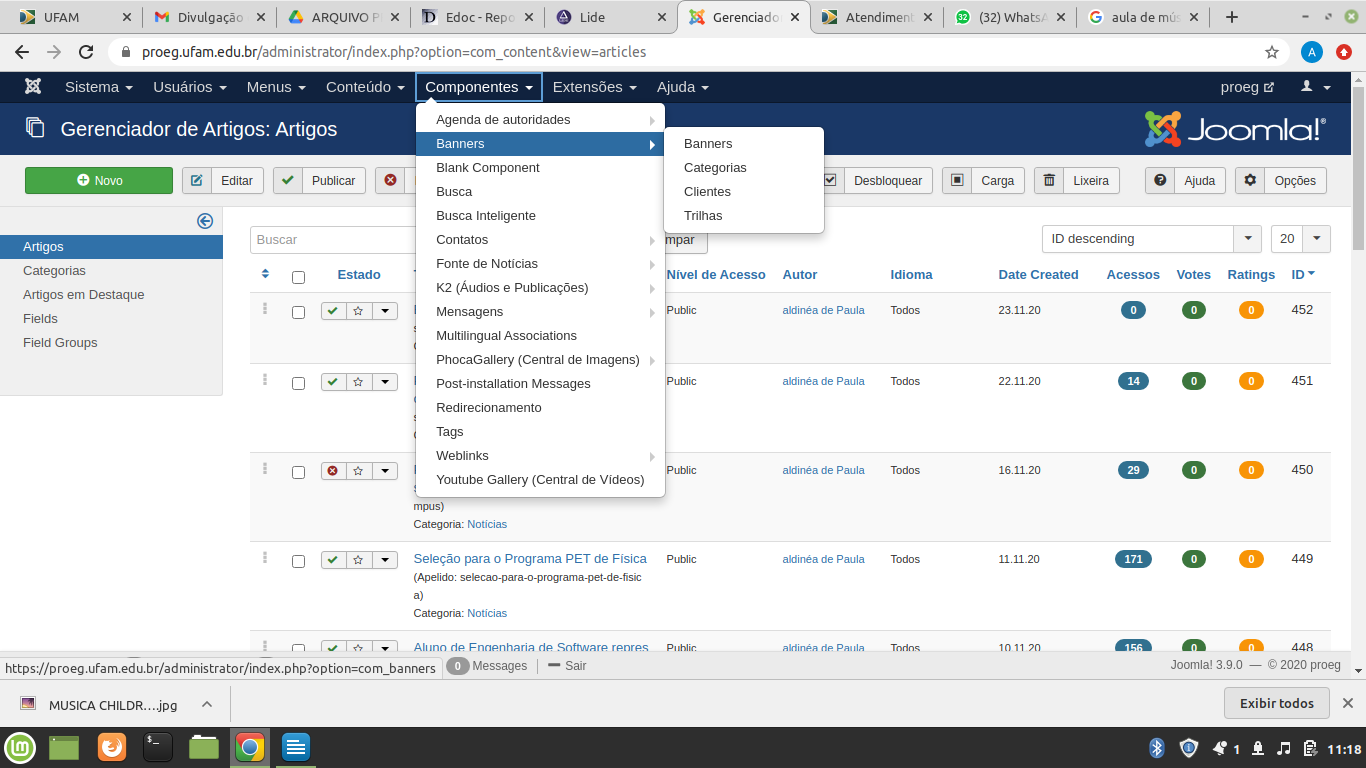 1 Acessa barra de menu superior e selecionar banners2 O joomla mostra a lista dos banners, seleciona um que está despublicado para carregar caixa em que será possível inserir uma nova postagem.3 Ver caixa abaixo. Nesta caixa você deve:3.1 Dar novo título3.2 Clicar no “X” para apagar imagem anterior3.3 Clicar em selecionar para carregar nova imagem3.4 Na caixa “texto alternativo”, escrever chamada do banner3.4 Na caixa “url do clique”, copiar link da notícia inserida anteriormente3.5 Na caixa “estado” mudar para publicado3.6 Na caixa “categoria” Manter “banner rotativo da página”3.7 Não é necessário especificar altura e largura.Observação: a imagem já deve estar no tamanho 746x423 para ser carregada.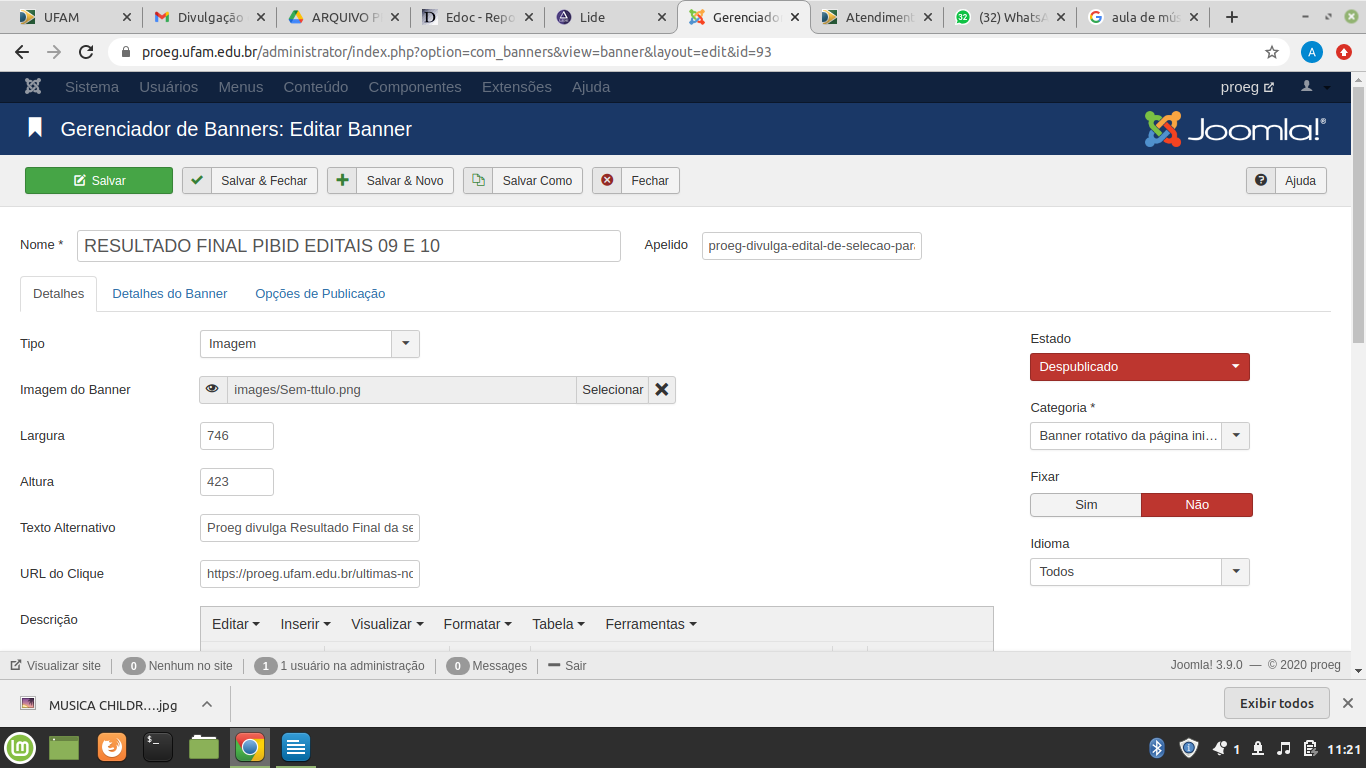 3.8 Salvar e fecharComo deixar um banner na primeira posição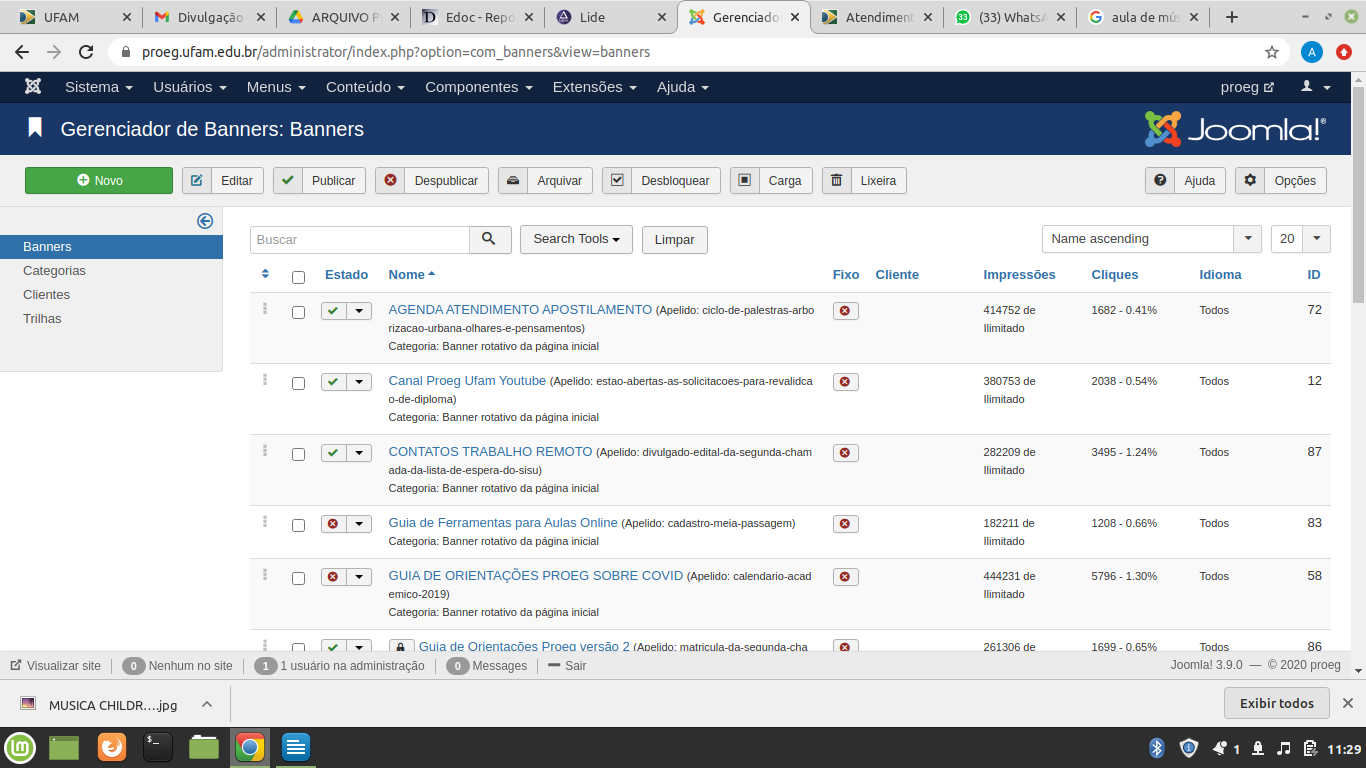 1 Clica em cima de um dos triângulos mostrado na seta2 Os três pontinhos (vertical) que fica embaixo dos triângulos será liberado para movimentação.3 Com o mouse movimente o banner até a primeira posiçãoOrientações para Publicação na Fanpage1 Não precisa se preocupar com tamanho da imagem;2 Textos curtos com chamada para notícia que está no site da Proeg3 Encurtar o link, utilizando https://bitly.com/4 Último passo publicar5 Após publicar ler novamente o texto para acertar algum erroOrientações para Publicação no Instagram1 Algumas publicações dá pra fazer do Instagram para Fanpage2 Colocar sempre o endereço proeg.ufam.edu.br3 Explorar mínimo de três hastags